Sheep Vocabulary & Terms Select the correct word to fit the definition from the list on the right._______: The birthing process in sheep. _______: Giving lambs extra feed when they are still nursing._______:  A castrated male lamb. _______:  A female sheep that is over one year old. _______: Cutting the tails short on baby lambs._______:  Male parent of a specific lamb. _______: Intact male sheep. _______: Offspring produced from the mating of two or more breeds._______: A young female sheep._______: The shape and design of an animal.Body Parts Select the correct body part from the list on the right. 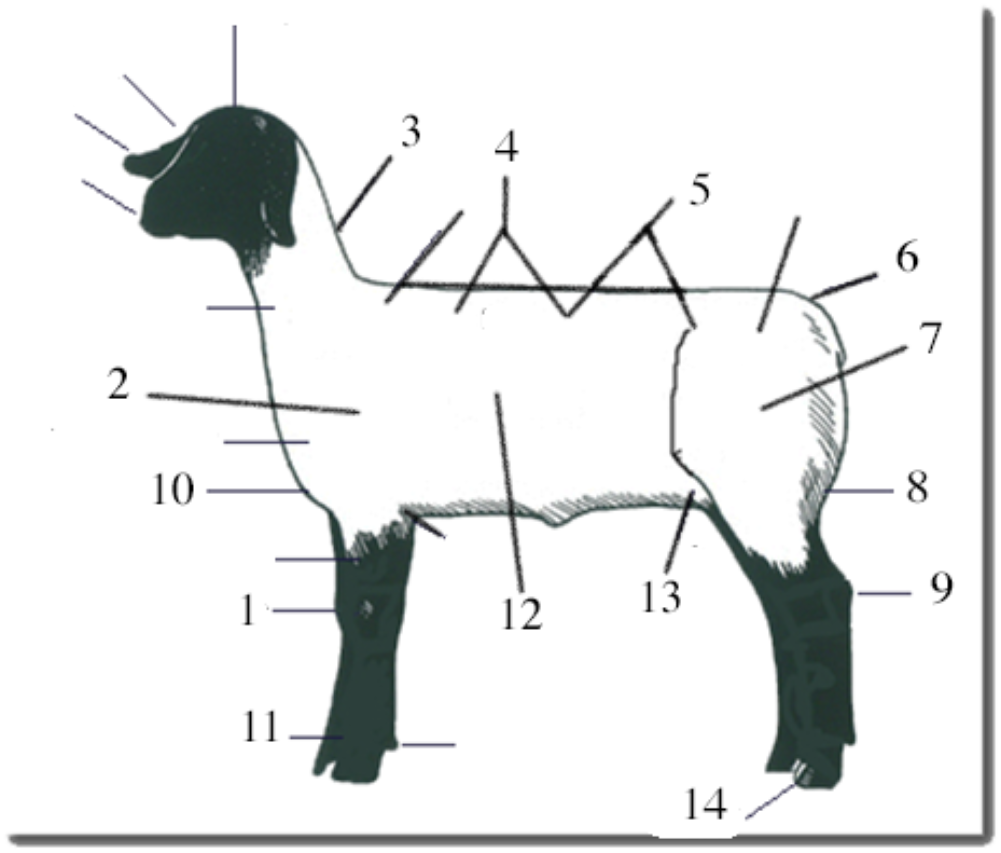 ________		________		________	________________________________________________________________________________________BreedsSelect the correct answer from the list on the right._______:  White faced breads are often known as “______”. They usually produce more wool                             and more milk._______:  Black-faced breeds are sometimes called “_____”, they are used in commercial flocks                          to produce market/meat lambs._______:  This black faced sheep originated in Southern England. They are large moderately                           prolific breed with wool caps, black faces and medium-wool fleeces_______:  Name three dual purpose breeds								_______:												_______:                                                                                                                                               _______:  These sheep were imported to Canada from Finland in 1966 and to the U.S. in 1968,                          where they are primarily used to produce crossbred ewes. They are a small- to                          medium-sized, fine-boned, open-faced breed with medium-grade, good-staple                           length wool. Their wool is mainly white.GeneralSelect the correct word to complete the sentence correctly or to answer the question from the list on the right.  ________:  The ideal market lamb has good muscling and its back is ___?___.  ________:  The normal breathing rate for a lamb is ___?___ ________:  The ideal lamb ___?___ free and easy with strong pasterns and widely set legs.________:  It has a long, wide, muscular ___?___ and has a level rump and a high dock setting.________:  At market time a meat lamb should have between ___?___ and ___?___ back fat.________:  A fungus found on the skin that is contagious is ___?___.________:  Normal body temperature of a lamb ___?___.________:  In the show ring always keep the lamb between yourself and the ___?___. ________:  The best distance to look at the side, front, and rear of your lamb is ___?___ feet.________:  The normal heart rate for a lamb is ___?___.Writing a Thank-you NoteIn the space below, write a thank-you to someone who has already helped you with your sheep project.  This could be your mom or dad, the veterinarian, your project leader, the banker, your neighbor or a friend.  Helpful hint:  Start with a greeting. The first sentence should express your appreciation and explain why you are thanking the person.  The next sentence should tell a little bit about your project or describe how you used the help.  The final sentence should reconfirm your gratitude and sign your name. Date Test Taken ________________________Project Leader Signature _________________________Total Score:  